,	"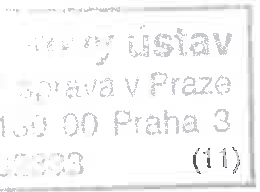 t {  , ( ,tr0mn1 ·.!i?41f( -1-1 (JI/'I/.IS0 binovKupní smlouvač.Smlouva číslo:1\IPÚ-ÚPS//r/- /20 IfSmluvní strany Kupující:  Národní památkový ústav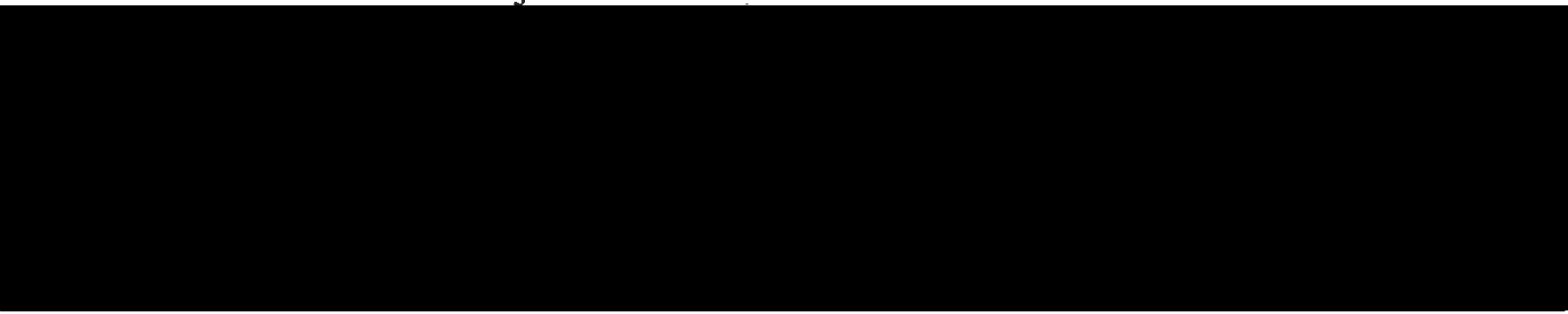 Doručovací  adresa:Národní památkový ústav, územní památková správa v Praze,Sabinova 373/5, 130 11 Praha 3 (dále jen „Kupující") na straně jedné a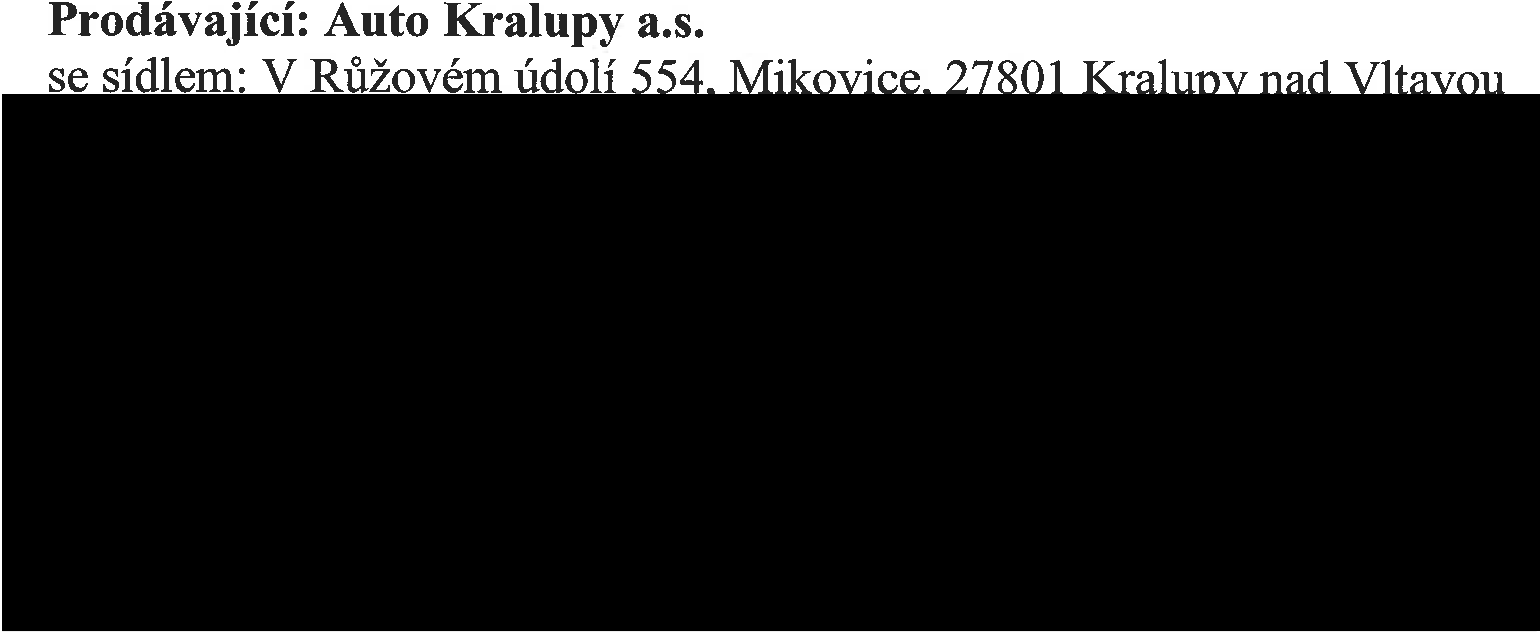 se  dohodly,  že jejich  závazkový  vztah  se řídí  podle  Občanského  zákoníku  ve  znění pozdějších předpisů a uzavírají tutokupní smlouvu (dále jen  .smlouva")Předmět smlouvy1)  Předmětem  smlouvy ze strany Prodávajícího je jeho  závazek  dodat Kupujícímu  lks Fabia Combi Style vozidla (viz příloha č.1 - Cenová nabídka s technickou specifikací) (dále jen  .zboží"),	do místa plnění: NPÚ, ÚPS v Praze, Sabinova  373/5, Praha 3, včetně veškeré dokumentace ke zboží náležející, a převést na Kupujícího vlastnické právo ke zboží, to vše za podmínek stanovených smlouvou.2)  Předmětem smlouvy ze strany Kupujícího je zaplatit Prodávajícímu za dodané a převzaté zboží kupní cenu za podmínek a v termínu stanovených smlouvou.Kupní cenaJednotková cena za l (jeden) ks zboží dle specifikace, uvedené v Příloze č. 1 smlouvy: Cena 268 149,- bez DPHDPH ve výši 21% 56 311,- Kč,  Cena s DPH 324 460 ,- KčKalkulace 1 ks zboží viz příloha č. 1 - Cenová nabídka s technickou specifikacíSlovy: TřistadvacetčtyřitisícčtyřistašedesátNabídková cena je maximální přípustná a je nepřekročitelná za žádných okolností.1)	-Doba a nústo plněníMístem plnění je  území  ČR, a to provozovna  kupujícího:  NPÚ,  ÚPS  v Praze,  Sabinova 373/5, Praha 3, 130 00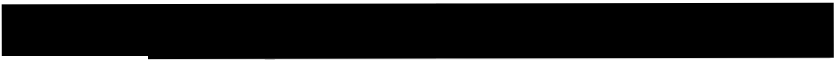 Platební podnúnkyKupující neposkytne prodávajícímu jakékoliv  zálohy.Úhrada za každé jednotlivé plnění veřejné zakázky bude prováděna Kupujícím na základě faktur daňových dokladů,  vystavených Prodávajícím nejpozději  do 3 (třech) pracovních dnů po dodání a převzetí každého jednotlivého plnění veřejné zakázky. Nedílnou součástí každé faktury - daňového dokladu bude Kupujícím potvrzený  příslušný  předávací protokol.Splatnost faktur - daňových dokladů, vystavených Prodávajícím na základě této smlouvy, je stanovena na 14 (čtrnáct) dnů ode dne jejích doručení Kupujícímu.Platby za plnění veřejné zakázky budou probíhat výhradně v korunách českých a rovněž veškeré cenové údaje jsou a budou uváděny v této měně.Veškeré účetní doklady musí obsahovat náležitosti daňového dokladu dle příslušných právních předpisů, zejména dle zákona č. 235/2004 Sb., o dani z přidané hodnoty, v platném znění a zákona č. 563/1991 Sb., o účetnictví, v platném znění. Pokud faktura - daňový doklad nebude obsahovat všechny zákonem a smlouvou stanovené náležitosti, je Kupující oprávněn ji do data splatnosti vrátit s tím, že Prodávající je poté povinen vystavit novou fakturu -daňový doklad s novým termínem splatnosti. V takovém případě není Kupující v prodlení s úhradou.Faktura - daňový doklad se považuje za včas uhrazenou, pokud je fakturovaná částka nejpozději v den splatnosti odepsána z účtu Kupujícího ve prospěch účtu Prodávajícího.Prodávající je podle ustanovení § 2 písm. e) zákona č. 320/2001 Sb., ve znění pozdějších přepisů, osobou povinnou spolupůsobit při výkonu finanční  kontroly prováděné v souvislosti s úhradou zboží nebo služeb z veřejných výdajů.Prodávající prohlašuje, že ke  dni podpisu smlouvy není nespolehlivým plátce DPH ve smyslu § 106a zákona o dani z přidané hodnoty, v platném znění, a není veden v registru nespolehlivých plátců DPH. Prodávající dále prohlašuje, že souhlasí s tím, aby v případě jeho vedení v registru nespolehlivých plátců DPH byla kupujícím, odváděna DPH přímo správci daně.Prodávající se zavazuje, že v případě, pokud se stane nespolehlivým plátcem daně, bude nejpozději do 5 kalendářních dnů ode dne, kdy tato skutečnost nastala, o ní kupujícího informovat. „Informováním" se rozumí den, kdy kupující předmětnou informaci prokazatelně obdržel. Při nesplnění nebo opožděném splnění této povinnosti se sjednává pro prodávajícího smluvní pokuta-v částce 100.000,- Kč. Uhrazení smluvní pokuty nemá vliv na uplatnění práva kupujícího na náhradu vzniklé škody.VI. Dodací podmínkyVlastnictví ke zboží přechází na Kupujícího okamžikem podpisu předávacího protokolu.Prodávající nese riziko škody za zboží či jeho ztráty až do okamžiku podpisu předávacího protokolu.V případě bezvadné dodávky zboží bude Kupujícím při jeho předání podepsán předávací protokol. Na základě Kupujícím podepsaného předávacího protokolu bude Prodávajícím fakturována kupní cena převzatého zboží.V případě nedodání zboží v požadované lhůtě, si kupující vyhrazuje právo na odstoupení od smlouvy.VII. Vyšší moc1) Vyšší mocí se pro potřeby této smlouvy  rozumí zeJmena událostí, které nastaly za okolností, které nemohly být smluvními stranami odvráceny, které nebylo možné předvídat a které nebyly způsobeny zanedbáním povinností žádné ze smluvních stran, jako např. války, revoluce, požáry, záplavy, zemětřesení, epidemie nebo dopravní embarga, apod.Nastane-li situace vyšší moci, uvědomí smluvní strana o takovém stavu, o jeho příčině a jeho skončení druhou smluvní stranu. Obě smluvní strany jsou povinny hledat alternativní prostředky pro splnění smlouvy.Záruční podmínkyProdávající zaručuje a odpovídá za to, že předané zboží:odpovídá závazným technickým normám,odpovídá specifikaci Kupujícího,má požadovanou,  popř. právními předpisy  stanovenou jakost,  množství, míru nebo váhu,splňuje požadavky či odpovídá platným právním předpisům České republiky,je bez materiálových, konstrukčních, výrobních a vzhledových vad,je způsobilé k určenému účelu.V případě, že dodané zboží bude mít vady jakosti, množství, nebo právní vady, je Kupující oprávněn tyto vady u Prodávajícího reklamovat.Prodávající poskytne Kupujícímu záruku na 5 let, nebol OO OOOkm ode dne podpisu příslušného předávacího protokolu.Prodávající poskytne Kupujícímu záruku na zboží v rozsahu neprorezavění karoserie 12 (dvanáct) let ode dne podpisu příslušného předávacího protokolu.Předpokladem pro zachování záruky po celou uvedenou dobu je, že dodané vozidlo bude užíváno v souladu s účelem uvedeným ve schválení jeho technické způsobilosti k provozu na pozemních komunikacích v ČR.Záruka nemůže být uplatněna, pokud byla závada způsobena nedbalosti, chybou, nebo nesprávným použitím vozidla při nedodržení návodu k obsluze, nebo pokud byla použita nevhodná paliva, mazadla a náplně.Sankční podmínkyV případě prodlení s dodáním zboží je Prodávající povinen uhradit Kupujícímu smluvní pokutu. S mluvní pokuta za prodlení s termínem dodání zboží je stanovena ve výši 0,5% z kupní ceny zboží, s jehož dodáním je Prodávající v prodlení, a to za každý i započatý den prodlení.Vyúčtování smluvních pokut musí být zasláno doporučeně s dodejkou, smluvní pokuta jesplatná ve lhůtě 30 (třiceti) kalendářních dnů ode dne doručení vyúčtováni smluvních pokut.Ostatní ujednáníJakákoliv změna smlouvy musí mít písemnou formu a musí být podepsána osobami oprávněnými jednat a podepisovat za Kupujícího a Prodávajícího nebo osobami jimi zmocněnými. Změny smlouvy se sjednávají zásadně jako dodatek ke smlouvě s číselným označením podle pořadového čísla  příslušné změny smlouvy. Předloží-li některá ze smluvních stran návrh na změnu formou písemného dodatku ke smlouvě, je druhá smluvní strana povinna se k návrhu vyjádřit nejpozději do 15 (patnácti) dnů ode dne následujícího po doručení návrhu dodatku.Ukončit platnost smlouvy lze dohodou smluvních stran, která musí mít písemnou formu. Kterákoliv ze smluvních stran je oprávněná odstoupit od smlouvy, pokud druhá smluvní strana poruší smlouvu podstatným způsobem.Za porušení smlouvy podstatným způsobem se, ve smyslu občanského zákoníku, považuji zejména případy kdy:je Kupující v prodlení s úhradou faktury vystavené na základě objednávky déle než 60 (šedesát) dnů,je Prodávající v prodlení s plněním jakéhokoliv závazku ze smlouvy plynoucího déle než 30 (třicet) dnů,se smluvní strana dopustila vůči druhé smluvní straně jednání vykazujícího znaky nekalé soutěže.zboží vykazuje vady, které brání v jeho užívání a Prodávající tyto vady neodstraní do 30 (třiceti) dnů od doby, kdy byl Kupujícím na vady prokazatelně upozorněn,je Prodávající v likvidaci nebo vůči jeho majetku probíhá insolvenční řízení, v němž bylo vydáno rozhodnutí o úpadku nebo byl insolvenční návrh zamítnut proto, že majetek nepostačuje k úhradě nákladů insolvenčního řízení, nebo byl konkurs zrušen proto, že majetek byl zcela nepostačující nebo byla zavedena nucená správa podle zvláštních právních předpisů.Veškerá práva a povinnosti vyplývající ze smlouvy se řídí právním řádem České republiky.V souladu s ustanovením § 89a zákona č. 99/1963, Občanský soudní řád, v platném znění, je místně příslušným soudem pro řešení případných sporů věcně příslušný soud dle sídla Kupujícího.XI. Závěrečná ujednáníTato smlouva nabývá platnosti dnem podpisu smluvními stranami (pokud nebude podepsána oběma smluvními stranami ve stejný den, je dnem podpisu den, kdy ji podepíše druhá smluvní strana) a účinnosti dnem jejího zaregistrování v Centrálním registru smluv..Právní vztahy touto smlouvou neupravené se řídí příslušnými ustanoveními občanského zákoníku. Prodávající i Kupující shodně prohlašují, že se budou při plnění této smlouvy řídit ustanoveními obecně závazných právních předpisů, které se vztahuji na provádění této veřejné zakázky.4) Tato smlouva je vyhotovena ve dvou stejnopisech, z nichž jeden  obdrží poskytovatel  a jeden objednatel.Nedílnou součástí smlouvy jsou tyto přílohy: č. 1 cenová nabídka s technickou specifikací.Na důkaz toho, že tato smlouva byla sepsána podle pravé a svobodné vůle obou smluvních stran, připojují k ní smluvní strany své podpisy.              V Kralupech nad Vlt. dne18.05.2018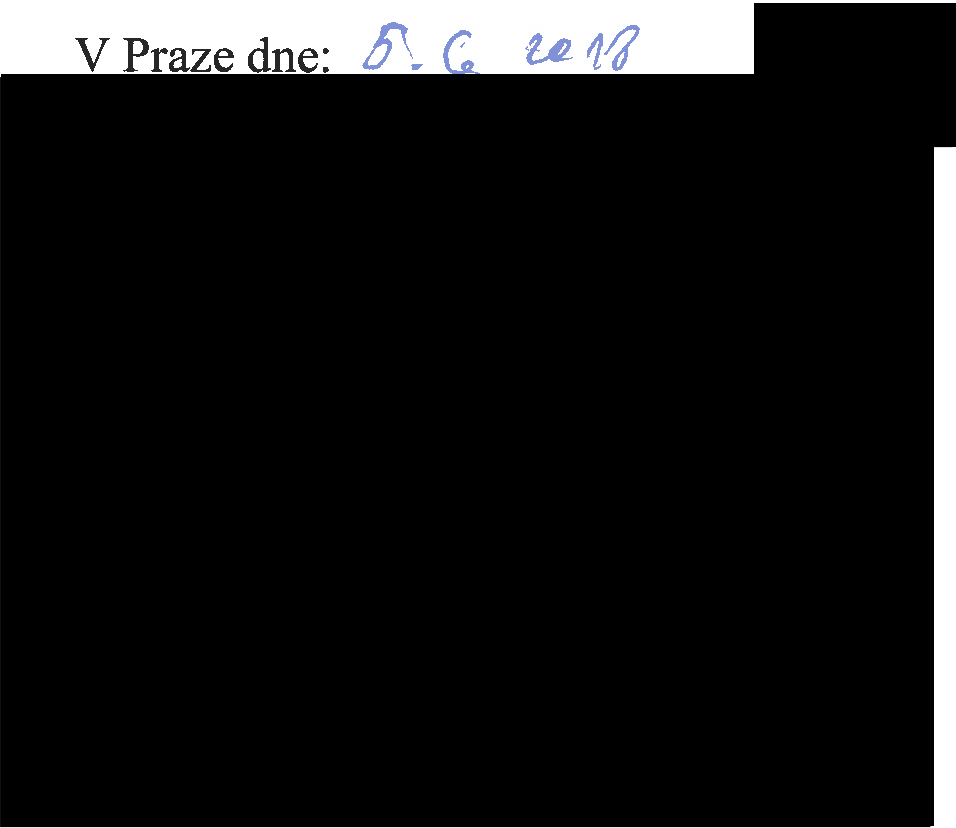 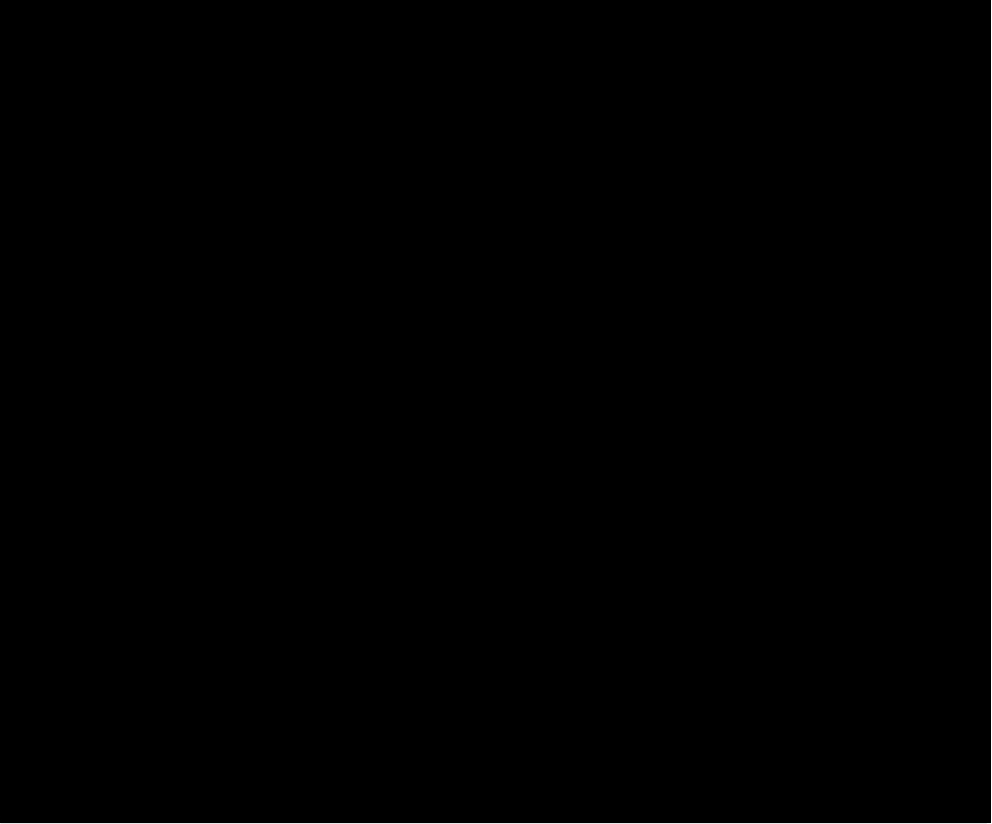 s